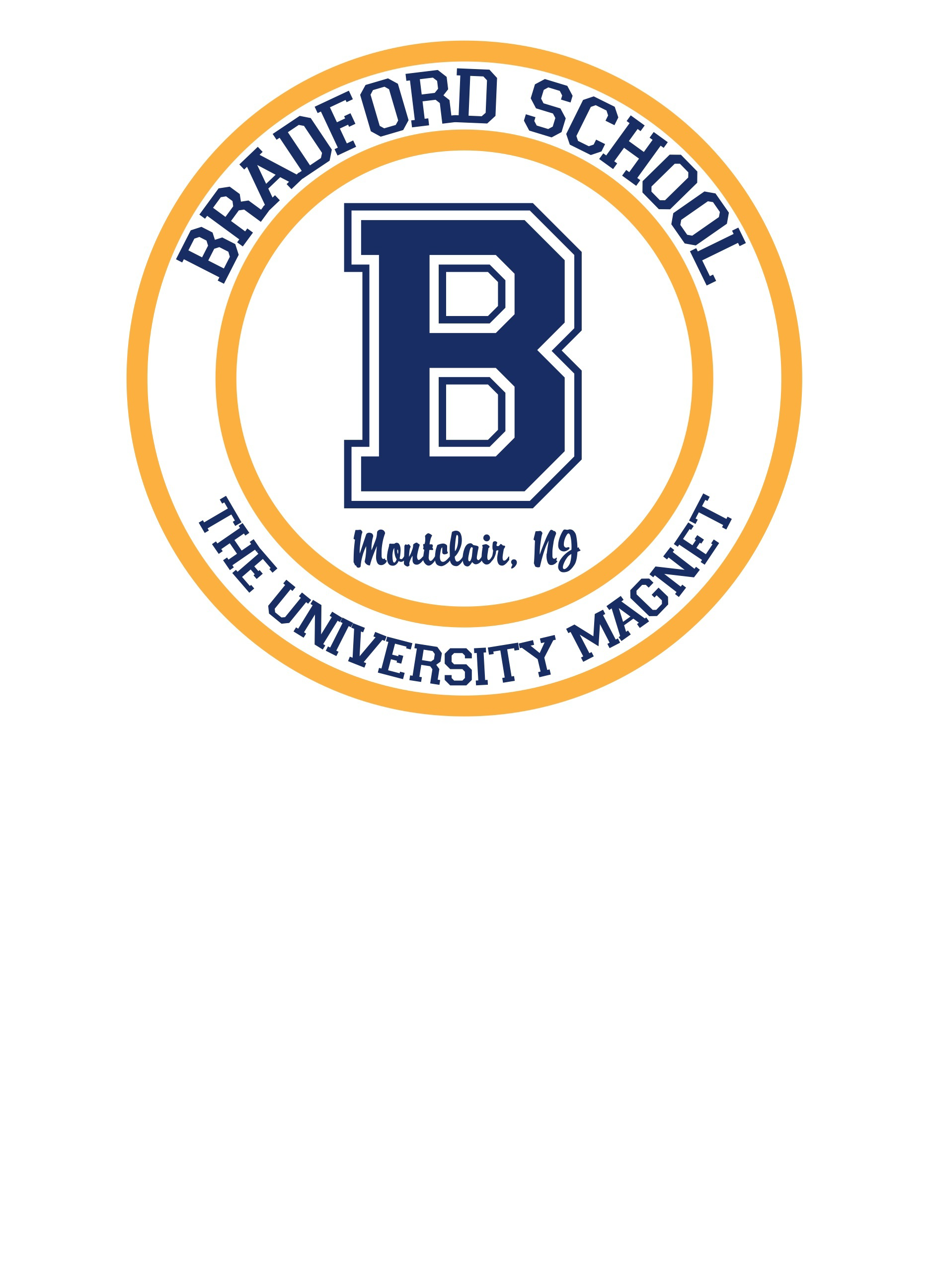 Bradford SchoolPTA Meeting – October 13, 2022 – 7:00 p.m.AgendaMeeting Minutes and DiscussionsOctober 13, 2022		7:00 PMThe meeting is called to order.Call to orderPresident/VP report:Update on pancake breakfast, running club running successfully by the gym teacher and a volunteer, enrollment this year has been great and larger than previous years.  IT will continue in the spring.  If there is a rain day can go into the gym.  ASE is going well with great enrollment.  Next ASE is TBD.  PTA events are coming to completion and on pause for a bit.  There will be a teacher breakfast this year on Friday 12/9.  Jen will send out a signup genius.  Bradfest is back in Feb because 2 handraisers volunteered and got it back on the calendar.  The details are being worked out but it will be at Tierneys.  A national pta initiative called reflections is an national art contest for students.  There is an end of year event displaying the students artwork. This is the second year Montclair has participated.  All of the officers will need to replaced this year.  We need a nominating committee of an odd number of atleast 3 people that can’t include the president or vice president.  If anyone is interested in being on the nominating committee or in being an officer reach out.  We should have the nominating committee in place by December.  We need more support for ASE coming on days when it’s running, reaching out to vendors, putting together contracts etc.  Running club needs volunteers especially for kindergarteners.  If anyone has any good ideas don’t be shy.  If you can lead, run and go with it we’d be thrilled to have it on our calendar.  Music boosters- are working on setting priorties, now that they have the bradfest date they will work around that.  Mr. Creekmore expects to have a winter concert but he doesn’t know that date yet. Olivia will try to get a date from him. The buzz gym is under renovation so will need to use the Glenfield gym.  Christine Calderone gives an update on the garden and garden committee.  Garden club is going to plan a garden clean up event.  Opening meeting up for discussion.  We made it through the board of ed election and the bond referendum overwhelmingly passed.  The last board seat has been too close to call.  Not sure when I will be finalized.  Juliet Jones asked what’s on the slate and Olivia let her know the itemized list is on the website.  Most of Bradford improvements will be hvac. Jen recommended have Principal Aboushi to join the next meeting to give us some information.  Discussion about plant sale, mumm sale and 5th grade fundraisers from the past.  Anything else anyone wants to talk about? Juliet jones asked about what the minted code was and Jen said it’s in the picture.  Treasurer’s report:Treasurer is not in attendance tonight but all is status quo.  Meeting adjournedAttendeesJuliet JonesErin HaleyOlivia BrintonJen SochCrhistine CaldoronCarmel DineenYenei FriesenAndy StangerStefanie Cohen